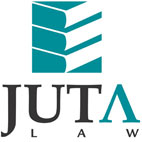 JUTA'S WEEKLY STATUTES BULLETIN(Bulletin 5 of 2019 based on Gazettes received during the week 25 January to 1 February 2019)JUTA'S WEEKLY E-MAIL SERVICEISSN 1022 - 6397PROCLAMATIONS AND NOTICESStatistics South Africa:Consumer Price Index, Rate (Base Dec 2017 = 100): December 2018: 4,5 published 
(GenN 52 in GG 42203 of 1 February 2019) (p87)FERTILIZERS, FARM FEEDS, AGRICULTURAL REMEDIES AND STOCK REMEDIES ACT 36 OF 1947Notice of publication for comment of proposed amendment to the regulations relating to the tariffs for the registration of fertilizers, farm feeds, agricultural remedies, stock remedies, sterilizing plants and pest control operators, appeals and imports published 
(GN 68 in GG 42203 of 1 February 2019) (p17)ANIMAL DISEASES ACT 35 OF 1984Animal Diseases Regulations amended regarding control measures relating to foot and mouth disease in certain areas (GN 67 in GG 42203 of 1 February 2019) (p15)AGRICULTURAL PRODUCT STANDARDS ACT 119 OF 1990South African Meat Industry Company (SAMIC): Service fees in respect of abattoirs that participate in the classification and marking of meat imposed with effect from 1 January 2019 in GenN 771 in GG 42092 of 7 December 2018 replaced by GenN 810 in GG 42127 of 21 December 2018 and revoked (GenN 45 in GG 42203 of 1 February 2019) (p75) MARKETING OF AGRICULTURAL PRODUCTS ACT 47 OF 1996Establishment of statutory measure and determination of guideline prices and levies relating to potatoes published with effect from 1 July 2019 
(GN R97 in GG 42204 of 1 February 2019) (p25)Establishment of statutory measure: Registration of certification bodies, exporters, fresh produce markets, importers, market agents, packaging material importers, packaging material manufacturers, potato producers, pre-packers, processors and traders published with effect from 1 July 2019 (GN R98 in GG 42204 of 1 February 2019) (p32)Establishment of statutory measure: Records and returns by certification bodies, fresh produce markets, importers, exporters, packaging material importers, packaging material manufacturers, potato producers, pre-packers and processors published with effect from 1 July 2019 (GN R99 in GG 42204 of 1 February 2019) (p37)National Agricultural Marketing Council (NAMC): Invitation to register as a directly affected group in terms of the Act published (GenN 44 in GG 42203 of 1 February 2019) (p74)SPECIAL INVESTIGATING UNITS AND SPECIAL TRIBUNALS ACT 74 OF 1996Referral of matters to existing special investigating unit and special tribunal in respect of the affairs of Umgeni Water published (Proc R4 in GG 42204 of 1 February 2019) (p11)Referral of matters to existing special investigating unit and special tribunal in respect of the affairs of the Ekurhuleni Metropolitan Municipality published in Proc R28 in GG 41915 of 21 September 2018 amended (Proc R5 in GG 42204 of 1 February 2019) (p19)Referral of matters to existing special investigating unit in respect of the affairs of the Gauteng Provincial Department of Health published in Proc R23 in GG 41000 of 24 July 2017 amended (Proc R6 in GG 42204 of 1 February 2019) (p23)NATIONAL WATER ACT 36 OF 1998Caledon Modder Subsystem: Limiting the use of water in terms of para. 6 (1) of Schedule 3 to the Act for urban and irrigation purposes published 
(GN 95 in GG 42203 of 1 February 2019) (p70)Limpopo Provincial Operations: Limiting of the use of water in terms of para. 6 (1) of Schedule 3 to the Act for irrigation, urban, industrial and mining purposes from the Polokwane Water Supply System and the Mutshedzi, Nzhelele, Nwanedi and Luphephe, Albasini, Middle Letaba, Nsami, Modjadji, Tzaneen, Doorndraai and Glen Alpine Sub-System/Dams published 
(GN 96 in GG 42203 of 1 February 2019) (p71)ELECTORAL ACT 73 OF 1998Proposed formula for the distribution of the regional seats to the National Assembly published for comment (GenN 41 in GG 42200 of 30 January 2019) (p4)NATIONAL ENVIRONMENTAL MANAGEMENT ACT 107 OF 19983rd Edition Environmental Implementation Plan (EIP) 2015–2020 published in GenN 728 in GG 42053 of 23 November 2018 replaced (GenN 56 in GG 42203 of 1 February 2019) (p113)POSTAL SERVICES ACT 124 OF 1998Independent Communications Authority of South Africa (ICASA): Fees and charges for postal services published with effect from 1 April 2019 (GN 65 in GG 42193 of 28 January 2019) (p4)MEDICAL SCHEMES ACT 131 OF 1998Adjustment to fees payable to brokers published with effect from 1 January 2019 
(GenN 46 in GG 42203 of 1 February 2019) (p76)PROMOTION OF ACCESS TO INFORMATION ACT 2 OF 2000Department of Higher Education and Training: Section 14 manual published 
(GG 42206 of 31 January 2019) (p10)Publication of descriptions submitted in terms of s. 15 (1) by:	•	Limpopo Department of Transport (GenN 47 in GG 42203 of 1 February 2019) (p77)	•	Dube Tradeport Corporation (GenN 48 in GG 42203 of 1 February 2019) (p80)INDEPENDENT COMMUNICATIONS AUTHORITY OF SOUTH AFRICA ACT 13 OF 2000Independent Communications Authority of South Africa (ICASA): Extension of deadline on the submissions of written comments on the Draft Conformity Assessment Framework for Equipment Authorisation published for comment in GN 1381 in GG 42108 of 13 December 2018 published (GN 101 in GG 42207 of 31 January 2019) (p4)NATURAL SCIENTIFIC PROFESSIONS ACT 27 OF 2003South African Council for Natural Scientific Professions (SACNASP): Fee structure for 2019/20 published and all Board Notices regarding fee structure retracted with effect from 1 April 2019 (BN 5 in GG 42203 of 1 February 2019) (p208)BROAD-BASED BLACK ECONOMIC EMPOWERMENT ACT 53 OF 2003Codes of Good Practice on Broad-Based Black Economic Empowerment: Notice of intention to grant Telkom SA SOC Broad-Based Black Economic Empowerment Facilitator Status published for comment (GenN 58 in GG 42211 of 1 February 2019) (p4)NATIONAL ENVIRONMENTAL MANAGEMENT: PROTECTED AREAS ACT 57 OF 2003Notice of intention to de-proclaim the Nyl Valey Nature Reserve as a Nature Reserve published for comment (GNs 69 & 70 in GG 42203 of 1 February 2019) (pp 18 & 19)NATIONAL ENVIRONMENTAL MANAGEMENT: AIR QUALITY ACT 39 OF 2004National Greenhouse Gas Emissions Reporting Regulations, 2016: Notice of procedure to be followed by Category A data providers for registration and reporting as a Category A data provider published (GN 71 in GG 42203 of 1 February 2019) (p20)ELECTRONIC COMMUNICATIONS ACT 36 OF 2005Independent Communications Authority of South Africa (ICASA): Applications for the Renewal of Individual Commercial Sound Broadcasting Service and Radio Frequency Spectrum Licences published for comment (GenN 38 in GG 42196 of 29 January 2019) (p4)FINANCIAL MARKETS ACT 19 OF 2012Financial Sector Conduct Authority (FSCA): Notice of approval of the amendments to the A2X Trading Rules published with effect from 4 February 2019 (BN 6 in GG 42203 of 1 February 2019) (p209)Notice of approval of the amendments to the A2X Listings Requirements published with effect from 4 February 2019 (BN 7 in GG 42203 of 1 February 2019) (p210)LEGAL PRACTICE ACT 28 OF 2014Rules published in terms of ss. 95 (1), 95 (3) and 109 (2) amended 
(GenN 57 in GG 42210 of 1 February 2019) (p4)BILLSNational Environmental Management Laws Amendment Bill, 2017 [B14D-2017] Financial Matters Amendment Bill, 2019 [B1-2019]Draft Local Government Municipal Systems Amendment Bill, 2019, notice of intention to introduce and explanatory summary published (GN 106 in GG 42213 of 1 February 2019) (p4)PROVINCIAL LEGISLATIONFREE STATEPublic Finance Management Act 1 of 1999 and Division of Revenue Act 1 of 2018: Allocation of funds from the Provincial Revenue Fund by the Accounting Officer of the Department of Human Settlement to the Housing Development Agency (HDA) published 
(PN 117 in PG 109 of 14 December 2018) (p2)GAUTENGRemuneration of Public Office Bearers Act 20 of 1998: Determination of salaries and allowances of the Executive Council and the different Members of the Provincial Legislature: Gauteng Province published with effect from 1 April 2018 (PremN 1 in PG 21 of 25 January 2019) (p3)South African Schools Act 84 of 1996: Notice to merge Refano Primary Farm School with Mkhambi Primary School and close Refano Primary Farm School in the Gauteng North District published (PN 62 in PG 23 of 30 January 2019) (p150)Local Government: Municipal Finance Management Act 56 of 2003: Publication of Gauteng Municipal Consolidated Statement: 2nd quarter ended 31 December 2018 published 
(PN 94 in PG 25 of 30 January 2019) (p3)KWAZULU-NATALKwaZulu-Natal Amafa and Research Institute Regulations, 2018: Invitation for the nomination of persons to be appointed to the KwaZulu-Natal Amafa and Research Institute Council published (PN 3 in PG 2037 of 31 January 2019) (p13)Dr Nkosazana Dlamini Zuma Local Municipality: Amendment to the Rules and Order of Municipal Council and Committees as published under MN 76 in PG 1846 of 6 July 2017 and Public Transport By-law as published under MN 83 in PG 1972 of 12 July 2018 published 
(PN 9 in PG 2037 of 31 January 2019) (p19)Local Government: Municipal Structures Act 117 of 1998: Umlalazi Local Municipality: Notice to designate the Chairperson of Municipal Public Accounts Committee as a full-time councillor published (PN 10 in PG 2038 of 31 January 2019) (p3)Local Government: Municipal Structures Act 117 of 1998: Umzimkhulu Local Municipality: Notice to designate three additional Executive Committee Members, the Whip and the Chairperson of Municipal Public Accounts Committee as full-time councillors published 
(PN 11 in PG 2038 of 31 January 2019) (p3)LIMPOPONational Road Traffic Act 93 of 1996: Registration and licensing fees published with effect from 1 April 2019 (GenN 6 in PG 2969 of 1 February 2019) (p16)Limpopo Business Registration Act 5 of 2003: Musina Local Municipality: Designation of municipality as a Business Registration Centre published with effect from 1 February 2019 (GenN 13 in PG 2969 of 1 February 2019) (p43)MPUMALANGASpatial Planning and Land Use Management Act 16 of 2013: Notice to comment on the proposed Provincial Spatial Development Framework published 
(PN 13 in PG 3008 of 1 February 2019) (p15)NORTH WESTNorth West Provincial Road Traffic Act 11 of 1997: North West Provincial Road Traffic Regulations, 2011: Amendment to the Determination of Fees published with effect from 1 July 2018 (PN 10 in PG 7970 of 29 January 2019) (p20)WESTERN CAPEDisaster Management Act 57 of 2002: City of Cape Town Metropolitan Municipality: Extension of the declaration of a local state of disaster as a result of a devastating fire in the Imizamo-Yethu informal settlement situated in Hout Bay for a further month from 1 February 2019 until 28 February 2019 published (LAN 57518 in PG 8031 of 25 January 2019) (p63)Disaster Management Act 57 of 2002: City of Cape Town Metropolitan Municipality: Extension of the declaration of a local state of drought disaster for a further month from 29 January 2019 to 28 February 2019 published (LAN 57519 in PG 8031 of 25 January 2019) (p63)City of Cape Town Metropolitan Municipality: Recreational Water-Use By-law published and By-law relating to the use and control of the Rietvlei water area (Milnerton Municipality) published under PN 912 of 2 September 1977 and PN 279 of 1984; By-law relating to the control and use of vleis and boating thereon (Cape Town Municipality) published under PN 16 of 11 January 1980, PN 806 of 1985, PN 846 of 1985, PN 586 of 1986, PN 148 of 1993 and PN 182 of 1993; and By-law relating to fishing and swimming in municipal dams (Durbanville Municipality) published under PN 1023 of 1977 repealed (LAN 57535 in PG 8033 of 29 January 2019) (p2)Local Government: Municipal Finance Management Act 56 of 2003: Second Quarter Consolidated Statement: 2018/19 Local Government: Capital and Operating Budget published (PN 7 in PG 8034 of 30 January 2019) (p2)This information is also available on the daily legalbrief at www.legalbrief.co.za